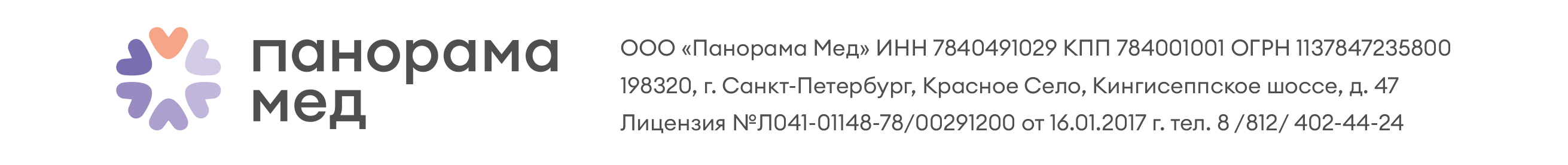                               Информированное добровольное согласие                 на  профессиональную гигиену детям в возрасте до 15 лет В соответствии со статьей 20 Федерального закона от 21.11.2011 N323-ФЗ «Об основах охраны здоровья граждан в РФ»  Мне,________________________________________________________________________________________,доктор________________________________________________________сообщил, что показано снятие поддесневых и наддесневых зубных отложений в полости рта.Мне разъяснили и мне понятно, что после снятия з/отложений возможны :• выпадение пломбобострения хронических заболеваний полости рта, требующие дополнительного лечениявозникновение неотложных состояний в процессе лечения , связанные с применением лекарственных средств, анестезии (обморок, коллапс, шок).ощущение дискомфорта, болезненности, возникновение реактивногоотека, воспаления послеоперационного периода; ретракции десны(оголение шеек корней зубов), повышенной чувствительности шеек зубов.Я обязан ознакомить лечащего врача со своими сопутствующими заболеваниями, перечислить медикаменты, которые принимаю.Я даю согласие на рентгенологическое обследование до, во время и после лечения.Я согласен на проведение метода местной анестезии выбранного совместно с лечащим врачом.Понимая сущность медицинского вмешательства и уникальность растущего детского организма, я согласен с тем, что никто не может предсказать точный результат планируемой процедуры и ответную, реакцию организма ребенка. Учитывая физиологические и психологические возрастные особенности, а также неадекватность поведения ребенка врач может предложить альтернативный метод лечения лечение под общей анестезией.Я, в соответствии со статьей 32 "Основ законодательства РФ об охране здоровья граждан", даю добровольное информированное согласие на выполнение медицинскими работниками ООО «Панорама Мед» лечебных манипуляций в соответствии с предложенными планом.Данная процедура проводится целиком и полностью по согласию родителей ребенка.«   »_______________20	г.Подпись пациента/представителя (по доверенности)____________________Подпись врача_______________________